救急情報連絡シートVer.R5年1月◆傷病者情報◆医療情報□裏面のチェックリストもご活用ください。□本シートに関するお問い合わせ先　横手市消防本部救急課救急係　0182‐32‐1247　　　　　　救急要請時のチェックリスト　　　　　　　～確認もれ・お忘れ物はないですか？～【連　絡】□家族・関係者等に連絡□主治医に連絡　　　　（　　　　　　　　　　　　）先生□かかりつけ病院に連絡（　　　　　　　　　　　　）病院□救急車を呼んだことを他の職員に周知□その他（　　　　　　　　　　　　　　　　　　　　　　　　 　）【持ち物】□医療保険証　　　　　□介護保険証□お薬手帳　　　　　　□ペースメーカー手帳□処方薬　　　　　　　□その他（　　　　　　　　　　　　　 　）【その他】救急車に同乗される方は決まりましたか？□医師　　□看護師　　□介護職員　　□その他（　　　　 　　　）～救急車が到着しましたら、案内誘導をお願いします～□本シートは横手市ホームページに掲載しています。　URL：https://www.city.yokote.lg.jp/syoubou/1001575/1008769.htmlふりがな氏名□男性□女性電話ふりがな氏名□男性□女性電話生年月日□大正  　□昭和 　 □平成  　□令和□大正  　□昭和 　 □平成  　□令和職業生年月日年　　　月　　　日 （　　　歳）年　　　月　　　日 （　　　歳）職業住所主訴症状の経過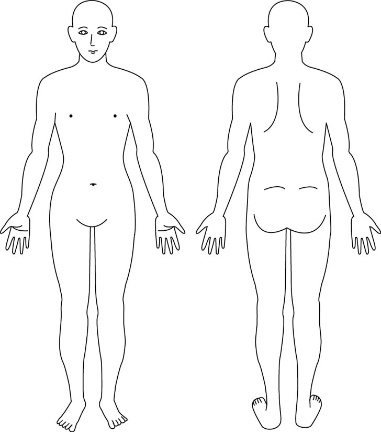 意識□清明　　　□意識障害あり　　JCS -　　　　　　　　　  （ □R　□I　□A ）□清明　　　□意識障害あり　　JCS -　　　　　　　　　  （ □R　□I　□A ）呼吸回／分　□正常　□浅い　□深い　□湿性　□乾性　□喘鳴　□下顎回／分　□正常　□浅い　□深い　□湿性　□乾性　□喘鳴　□下顎脈拍　　　　回／分　□正常　□弱い　□強い　□不整　□左右差（　　　　　　　　）　　　　回／分　□正常　□弱い　□強い　□不整　□左右差（　　　　　　　　）血圧　　　　／　　　　　mmHg　⇒　2回目　　　時　　分　　　　／　　　mmHg　　　　／　　　　　mmHg　⇒　2回目　　　時　　分　　　　／　　　mmHg体温　　　　℃　　　□腋窩　□鼓膜　□その他（　　　　　　　　　　　　　　　　）　　　　℃　　　□腋窩　□鼓膜　□その他（　　　　　　　　　　　　　　　　）ECGSpO2　　　　%　酸素投与　　　　L／分　⇒　　　　　%　　　　%　酸素投与　　　　L／分　⇒　　　　　%輸液・投薬ADL歩　　行：□自立　　　□一部介助　　　□常時臥床意思疎通：□可能　　　□一部可能　　　□不可歩　　行：□自立　　　□一部介助　　　□常時臥床意思疎通：□可能　　　□一部可能　　　□不可過去の病気　□なし　□あり（　　　　　　　　　　　　　　　　　　　　　　　　　　　　）　□なし　□あり（　　　　　　　　　　　　　　　　　　　　　　　　　　　　）治療中の病気　□なし　□あり（　　　　　　　　　　　　　　　　　　　　　　　　　　　　）　□なし　□あり（　　　　　　　　　　　　　　　　　　　　　　　　　　　　）かかりつけ医　□なし　□あり（　　　　　　　　　　　　　　　　　　　　　　　　　　　　）　□なし　□あり（　　　　　　　　　　　　　　　　　　　　　　　　　　　　）その他、救急隊に伝えたいこと（メモ欄）記載例　〇難聴で左側からお声がけしています。　〇透析シャントは右手です。〇右目の視力がありません。